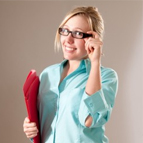 About Me:
Lorem ipsum dolor sit amet, consectetur adipiscing elit, sed do eiusmod tempor incididunt ut labore et dolore magna aliqua.
Ut enim ad minim veniam, quis nostrud exercitation ullamco laboris nisi ut aliquip ex ea commodo consequat. Duis aute irure dolor in reprehenderit in voluptate velit esse cillum dolore eu fugiat nulla pariatur.Professional
SkillsProinQuisque aliquamMaecenasPallentesque portDonecWork
ExperienceGRAPHIC DESIGN CORP - NY                                                                                                     2004 - Present
Graphic designer
Cras faucibus condimentum odio. Sed ac ligula. Aliquam at eros. Etiam at ligula et tellus ullamcorper ultrices.

SONY PICTURES - USA                                                                                                                   1990 - 2004
Ilustrator
In fermentum, lorem non cursus porttitor, diam urna accumsan lacus, sed interdum wisi nibh nec nisl.Education
InfoNY University                                                                                                                                  2009
GRAPHIC DESIGN DEGREE